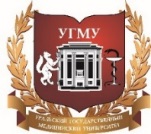 федеральное государственное бюджетное образовательное учреждение высшего образованияУральский государственный медицинский университетМинистерства здравоохранения Российской ФедерацииОтдел системы менеджмента качестваУТВЕРЖДАЮРектор ФГБОУ ВО УГМУ Минздрава России, чл.-корр. РАН____________________О.П. Ковтун«____»_________________ 2019 г.ОТЧЕТО проведении VIII Европейской Недели Качества в УГМУ,второго Всероссийского чемпионата «Medical soft skills»	В Уральском государственном медицинском университете традиционно прошли мероприятия VIII Европейской недели качества (далее – ЕНК) на достаточно высоком организационном, научном и методическом уровнях:Заявка ФГБОУ ВО УГМУ Минздрава России на проведение ЕНК, Чемпионата «MEDICAL SOFT SKILLS» была поддержана университетами из Екатеринбурга  (УрФУ и УрГЭУ, УГМУ), Санкт-Петербурга (СЗГМУ), Самары (Самарский медицинский университет «РЕАВИЗ»),  Волгограда (ВолгГМУ), Рязани (РязГМУ),  Тюмени (ТюмГМУ), Оренбурга (ОрГМУ), итого: 9 вузов из 7 регионов России; Оргкомитет проведения ЕНК утвердил к пяти направлениям первого Чемпионата новое – «Коммуникативные навыки провизора»;Профессорско-преподавательский состав 7 кафедр УГМУ – главные эксперты и члены комиссий шести направлений Чемпионата разработали и актуализировали методики оценки мягких (гибких) надпрофессиональных компетенций студентов медицинского и фармацевтического университетов, разработанные при подготовке первого Чемпионата;В проведении второго Чемпионата «Medical soft skills» из 104 участников сначала заочного, а затем очного этапов определены 18 победителей, обладателей Золотых, Серебряных и Бронзовых медалей. Нормативно-правовое обеспечение в УГМУ мероприятий Минздрава РоссииФедеральный закон от 29.12.2012 № 273-ФЗ «Об образовании в Российской Федерации»,Положение о проведении Европейской Недели Качества в ФГБОУ ВО УГМУ Минздрава России, утв. и введено в действие приказом ректора от 25.09.2019 № 490-р, Положение о совете студентов, ординаторов, аспирантов по качеству образования ФГБОУ ВО УГМУ Минздрава России, утв. и введено в действие приказом ректора от 31.08.2016 №548-р,Положение о Чемпионате «MEDICAL SOFT SKILLS», утв. и введено в действие приказом ректора УГМУ от 02.10.2018 №597-р,Положение о проектном офисе СМК, утв. и введено в действие приказом ректора УГМУ от 25 мая 2018 г. № 317-рПриказ ректора от 25.09.2018 № 574-р «О проведении VII Европейской Недели Качества в Уральском государственном медицинском университете» Соглашение о сотрудничестве ФГБОУ ВО УГМУ Минздрава России и АНО Заявочный комитет ЭКСПО 2025, ЕкатеринбургСоглашение о сотрудничестве ФГБОУ ВО УГМУ Минздрава России и ФГАОУ ВО УрФУ им. первого Президента России Б.Н.ЕльцинаИнформационное сопровождение мероприятийОфициальный сайт ФГБОУ ВО УГМУ Минздрава России www: usma.ru Информационные материалы в соцсетяхПериодические издания «Уральский медик», «Студгородок»Научно-методическое сопровождение Разработка концепции II Всероссийского Чемпионата «MEDICAL SOFT SKILLS» многофункциональных надпрофессиональных компетенций студентов медицинских и фармацевтических вузовАктуализация этапов, процедур и критериев оценки многофункциональных компетенций по шести направлениям ЧемпионатаОрганизация работы на подготовительном и заочном этапах (информирование, мастер-классы, консультации, доп.занятия для студентов)4. Направления второго Всероссийского чемпионата «MEDICAL SOFT SKILLS»Доказательная медицина как инструмент критического мышления клиницистаИнформационные технологии и телемедицина: вызовы времениКоммуникативная компетентность в формировании имиджа современного специалистаСамоменеджмент как технология развития профессиональной карьерыИнтеграция специалиста в международное пространство: лингвистическая подготовка и межкультурное взаимодействиеКоммуникативные навыки провизораЭкспертные комиссии направлений ЧемпионатаИзможерова Надежда Владимировна, д.м.н., профессор, зав кафедрой фармакологии УГМУНабойченко Евгения Сергеевна д.псх.н, профессор, декан факультета ПСР и ВСО, УГМУБогданов Сергей Иванович, д.м.н., чл.-корр. Академии Естествознания, УГМУМитрофанова Ксения Александровна, к.пед.н., декан факультета иностранных студентов УГМУКузина Людмила Леонидовна, к.пед.н., начальник отдела СМК УГМУ, доцент кафедры инноватики и интеллектуальной собственности ФТИ УГМУ,Андрианова Галина Николаевна, д.фарм.н., декан фармацевтического факультета УГМУ.Победители и призеры первого Всероссийского чемпионата «MEDICAL SOFT SKILLS»18 ноября 2019 года в рамках VIII Европейской недели качества в УГМУ на фармацевтическом факультете состоялась студенческая конференция «От качества фармацевтического образования – к качеству фармацевтической помощи». В работе конференции участвовало более 100 студентов, крайне заинтересованных проблемами качества обучения. Об этом также убедительно свидетельствуют результаты анкетирования студентов-фармакологов. Семь докладов, представленных на конференции, посвящены различным проблемам студенчества, возникающим в процессе овладения будущей профессии: патриотическое воспитание студенчества; трудности адаптации первокурсников к новым условиям образовательной среды; сохранение здоровья подрастающего поколения; внедрение информационных технологий в образование; воспитательные и образовательные возможности обучения в групповой работе и т.д. Студенты активно участвовали в дискуссии по каждой теме и задавали волнующие их вопросы докладчикам. В конце заседания участники конференции самостоятельно сформулировали выводы и решения, которые им предстоит воплощать в жизнь.Определены первые победители II Всероссийского Чемпионата Medical soft skills18.11.19 состоялось открытие II Чемпионата Medical soft skills на площадке «Доказательная медицина как инструмент критического мышления клинициста» в рамках VIII Европейской недели качества в УГМУ! В этом году на площадке участвовали гости из Курска и Оренбурга! Поздравляем победителей и призеров:Диплом победителя I степени Шамбатов Мураз студент ЛПФ УГМУДиплом победителя II степени Касьянов Сергей студент ЛПФ УГМУДиплом победителя III степени Буксман Анастасия студент ЛПФ УГМУРазвиваем мягкие навыки для интеграции специалиста в международное пространство!«Интеграция специалиста в международное пространство: лингвистическая подготовка и межкультурное взаимодействие» так назвали организаторы одно из шести направлений II Всероссийского чемпионата «Medical Soft Skills». С приветственным словом участников чемпионата выступили проректор по перспективному развитию и международной деятельности М.А. Флягин и руководитель направления, декан деканата иностранных студентов К.А. Митрофанова.Площадка чемпионата объединила студентов-медиков из Екатеринбурга, Санкт-Петербурга, Рязани и Оренбурга, которые говорили на международном языке медицины – английском.Финал начался с работы в межуниверситетских группах, где участники должны были решить кейсы по вопросам межкультурного взаимодействия.На втором этапе девять финалистов представили свои проекты от научных исследований до практических советов по адаптации иностранных студентов, от своего личного опыта международных обменов до предложений по развитию международного сотрудничества университетов. Что особенно важно – часть этих проектов уже реализована или находится на стадии реализации.Победителями Чемпионата по направлению «Интеграция специалиста в международное пространство: лингвистическая подготовка и межкультурное взаимодействие» стали:1 место – Валерия Дещекина (РГМУ, Рязань)2 место – Айпери Абдырахманова (УГМУ, Екатеринбург)3 место – Аркадий Лях (СЗГМУ, Санкт-Петербург)Члены экспертной комиссии из Рязани и Санкт-Петербурга высоко оценили уровень организации и проведения мероприятия! И в этом была особая заслуга работы сплоченной команды совета студентов по качеству образования медико-профилактического факультета во главе со студентом-организатором площадки Дарьей Винокуровой (ОМП 403).ЕНК 2019 Информационные технологииВ рамках чемпионата “Medical soft skills” на базе УГМУ было проведено соревнование в рамках brain-шторм под названием IT-батл, где четыре команды соревновались на знание теоретических основ направления “Информационные технологии и телемедицина: вызовы времени”.
	Победителями IT-батла стали студенты УГМУ: Кожевников Григорий Александрович (ОЛД – 508), Потанин Михаил Александрович (ОЛД – 502), Нефедов Герман Станиславович (ОП-512), Соколов Данил Сергеевич (ОМП-302), Гулябетин Мамедзаде Бюльбюль кызы (ОЛД – 508).
	Победителями конкурса проектов по данному направлению стали:
студентка УГМУ Женихова Наталья Сергеевна (ОЛД-308) – Диплом победителя I степени, которая провела исследование о внедрении дистанционных лекций в УГМУ;
студентка УГМУ Миногина Татьяна Вячеславовна (ОП-604) – Диплом победителя II степени; Дипломом победителя III степени в напряженной борьбе удостоены студенты Волгоградского медицинского университета Бостанова Аминат Исмаиловна и Чехменок Юлия Сергеевна.ЕНК 2019 Самоменеджмент как технология построения профессиональной карьерыВ рамках чемпионата Medical Soft Skills 19 ноября в стенах Уральского федерального университета  в зале Ученого совета развернулась площадка “Самоменеджмент как технология построения профессиональной карьеры”. Свои работы представили участники из Оренбурга, Самары, ТюмГМУ, УГМУ, УрФУ.С самого утра конкурсантам подарили хорошее настроение волонтёры проекта “Счастливая улыбка”, которые обучали правилам ухода за полостью рта и дарили приятные подарки.Конкурсные испытания чемпионата предполагали решение викторины по самоменеджменту, анализ видео -сюжета с развёрнутым ответом и этап SLAM -самопрезентация на заданную тему.Наиболее успешно прошли все испытания и заняли призовые места:Диплом победителя I степени – Дементьева Кристина, стоматологический факультет УГМУ;Диплом победителя II степени– Ковина Мария, студентка УрФУ;Диплом победителя III степени – Мякушкин Константин, стоматологический факультет УГМУ.Поздравляем победителей, благодарим всех за участие и ответственный подход к делу!World Soft Skills на фармацевтическом факультете19 ноября 2019 года студенты фармацевтического факультета приняли участие во II Всероссийском чемпионате «Medical Soft Skills» в направлении «Коммуникативные навыки провизора». Конкурс проходил в два этапа: заочный (написание эссе по заданной теме) и очный, конкурс по трем станциям: изготовление лекарственных форм, определение подлинности растительного сырья, отпуск лекарственных средств и фармацевтическое консультирование. Всего участников было десять человек. На второй этап вышли шесть.Строгое жюри оценивали такие коммуникативные навыки, как: аргументированный отказ в отпуске лекарственного средства, описание фармакодинамики препарата, насколько активно и квалифицированно было объяснение особенностей применения и противопоказаний, порядок применения, хранения и возможных побочных эффектах предложенного препарата.По сумме баллов в финал вышли три призера:1 место – Пяткина Дарья, ОФ-504 гр.2 место- Пономарева Евгения, ОФ-503 гр.3 место – Сошина Екатерина, ОФ-504 гр.Коммуникативная компетентность в формировании специалиста19 ноября состоялся очный этап II Всероссийского Чемпионата «Medical Soft Skills» по направлению «Коммуникативная компетентность в формировании имиджа специалиста»В чемпионате участвовали гости-магистранты УрГЭУ, студенты Самарского медицинского университета «РЕАВИЗ»,Победители Чемпионата:1 место – Кондратьев Виктор, 2 место-  студентка СТФ УГМУ Феденко Анастасия, 3 место- Погудина Юлия студенты из Самары.Заключение.Цели и задачи, определенные организаторами Всероссийских мероприятий в УГМУ, достигнуты в полном объеме. Число участников мероприятий запланировано было 500 чел., фактически участвовало 707 чел.Мероприятия отражали многоаспектность деятельности в области обеспечения качества подготовки студентов, а именно: интеграция науки и образования, соответствие вызовам цифровизации здравоохранения, инновационность подходов к формированию надпрофессиональных компетенций обучающихся.Отзывы всех участников и организаторов Недели качества очень положительные, опыт вовлечения органов студенческого самоуправления в университете и оценка качества подготовки выпускников получили признание коллег из других вузов.В ходе проведения Европейской недели качества в УГМУ достигнут высокий уровень интерактивности участников, поскольку с выступлениями, презентациями и докладами выступили 129 человек, т.е. каждый пятый (эксперты, преподаватели, студенты медицинских и фармацевтических ОО ВО Минздрава России).